Prihlasovanie na štúdium v AR 2024/2025 otvorené začiatkom mája 2024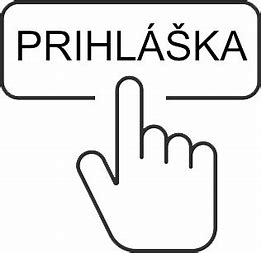 